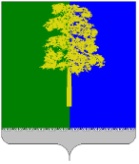 Муниципальное образование Кондинский районХанты-Мансийского автономного округа – ЮгрыАДМИНИСТРАЦИЯ КОНДИНСКОГО РАЙОНАПРОТОКОЛ № 3заседания муниципальной трехсторонней комиссии по регулированиюсоциально-трудовых отношений от 20 декабря 2017 года                                                             пгт. МеждуреченскийПредседательствовал:Н.Ю. Максимова – заместитель главы Кондинского района - председатель комитета экономического развития, Координатор муниципальной трехсторонней комиссии по регулированию социально-трудовых отношений Кондинского района (далее – Комиссии)Присутствовали:А.А. Сенина – специалист-эксперт отдела по труду комитета экономического развития администрации Кондинского района, секретарь КомиссииОт органов местного самоуправления:Т.В. Каспшицкая – заместитель председателя комитета экономического развития администрации Кондинского района, Координатор стороны органов местного самоуправления в КомиссииПолномочные представители Думы Кондинского района в Комиссии:В.В. Гусельников – депутат Думы Кондинского района от муниципального образования городское поселение МеждуреченскийПолномочные представители администрации Кондинского района в Комиссии:А.А. Яковлев – первый заместитель главы Кондинского районаА.А.Мухин – заместитель главы Кондинского районаПолномочные представители Координационного совета первичных профсоюзных организаций и районных организаций профсоюзов муниципального образования Кондинский район в Комиссии:Е.А. Белозерцева – председатель Кондинской районной организации Профсоюза работников здравоохранения Российской ФедерацииО.Е. Серова – председатель Кондинской районной организации Профсоюза работников государственных учреждений и общественного обслуживания Российской Федерации От объединения работодателей района:Е.В.Григоренко– председатель территориального объединения работодателей «Союз работодателей Кондинского района», Координатор стороны работодателей в КомиссииПолномочные представители союза работодателей Кондинского района в Комиссии:И.В. Карповских – директор ООО «Стройкомплект»О.В. Горбунов – директор ООО «Кондинское строительно-коммунальное предприятие»Об избрании председателя и рабочего президиума для ведения заседания Комиссии(Н.Ю.Максимова, Е.В.Григоренко, О.Е.Серова)Решили единогласно:Избрать председателем Комиссии:Н.Ю. Максимову – Координатора муниципальной трехсторонней комиссии по регулированию социально-трудовых отношений Кондинского района.Избрать рабочий президиум в составе:О.Е. Серову – Координатора стороны профсоюзов в КомиссииЕ.В. Григоренко– Координатора стороны работодателей в КомиссииТ.В. Каспшицкую – Координатора стороны органов местного самоуправления в Комиссии.О подписании проектаТрехстороннего соглашения между органами местногосамоуправления Кондинского района, объединением работодателей Кондинского района, объединением организаций профсоюзов Кондинского района на 2018-2021 годы(Н.Ю.Максимова, Е.В.Григоренко, О.Е.Серова)Решили единогласно:Учитывая, что в течение 30 дней с момента размещения на сайте органов местного самоуправления муниципального образования Кондинский район проекта Трехстороннего соглашения между органами местного самоуправления Кондинского района, объединением работодателей Кондинского района, объединением организаций профсоюзов Кондинского района на 2018-2021 годы (далее - Трехстороннее соглашение) замечания и предложения по его содержанию от жителей района в адрес  временной трехсторонней рабочей группы Комиссии не поступали, проект Трехстороннего соглашения в редакционной доработке не нуждается и готов для подписания  сторонами Трехстороннего соглашения.Рекомендовать сторонам Трехстороннего соглашения: органам местного самоуправления Кондинского района, объединению работодателей Кондинского района, объединению организаций профсоюзов Кондинского района подписать проект Трехстороннего соглашения.Комитету экономического развития администрации Кондинского района:зарегистрировать Трехстороннее соглашение;разместить Трехстороннее соглашение на официальном сайте органов местного самоуправления муниципального образования Кондинский район и обнародовать.Срок исполнения: в течение семи дней со дня подписания Трехстороннего соглашенияКоординатору муниципальной трехсторонней комиссии по регулированию социально-трудовых отношений, заместителю главы Кондинского района – председателю комитета экономического развития Н.Ю. Максимовой направить для публикации в газету «Кондинский Вестник» обращение к работодателям, осуществляющим деятельность на территории Кондинского района, о присоединении к Трехстороннему соглашению.Срок исполнения: в течение десяти дней после опубликования Трехстороннего соглашенияПредседатель Комиссии                                                                        Н.Ю.Максимова